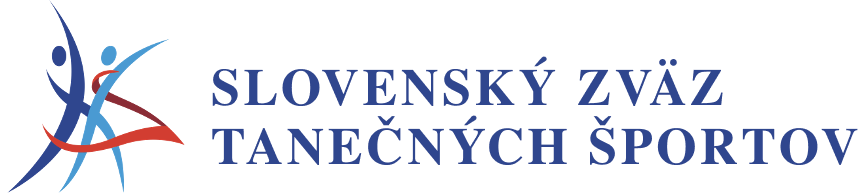 ŽIADOSŤ O HOSŤOVANIE INDIVIDUÁLNEHO ČLENASLOVENSKÉHO ZVÄZU TANEČNÝCH  ŠPORTOVČlen SZTŠMeno a priezvisko:	______________________________________________Evidenčné číslo SZTŠ:	______________________________________________Adresa trvalého bydliska:	______________________________________________Dátum a podpis člena SZTŠ:	______________________________________________Podpis zákonného zástupcu u členov do 15 rokov:	_____________________________________Materský tanečný klubNázov:	______________________________________________Štatutárny zástupca:	______________________________________________Potvrdenie o súhlase s hosťovaním:	______________________________________________Dátum a podpis štatutárneho zástupcu:	______________________________________________Povolené hosťovanie do (dátum):	______________________________________________Hosťujúci tanečný klubNázov:	______________________________________________Štatutárny zástupca:	______________________________________________Potvrdenie o súhlase s hosťovaním:	______________________________________________Dátum a podpis štatutárneho zástupcu:	______________________________________________Správny poplatokPodľa Finančného poriadku SZTŠ je potrebné priložiť potvrdenie o zaplatení správneho poplatku.Žiadosť o hosťovanie pošlite na adresu: Slovenský zväz tanečných športov, Junácka 6, 832 80 Bratislava.